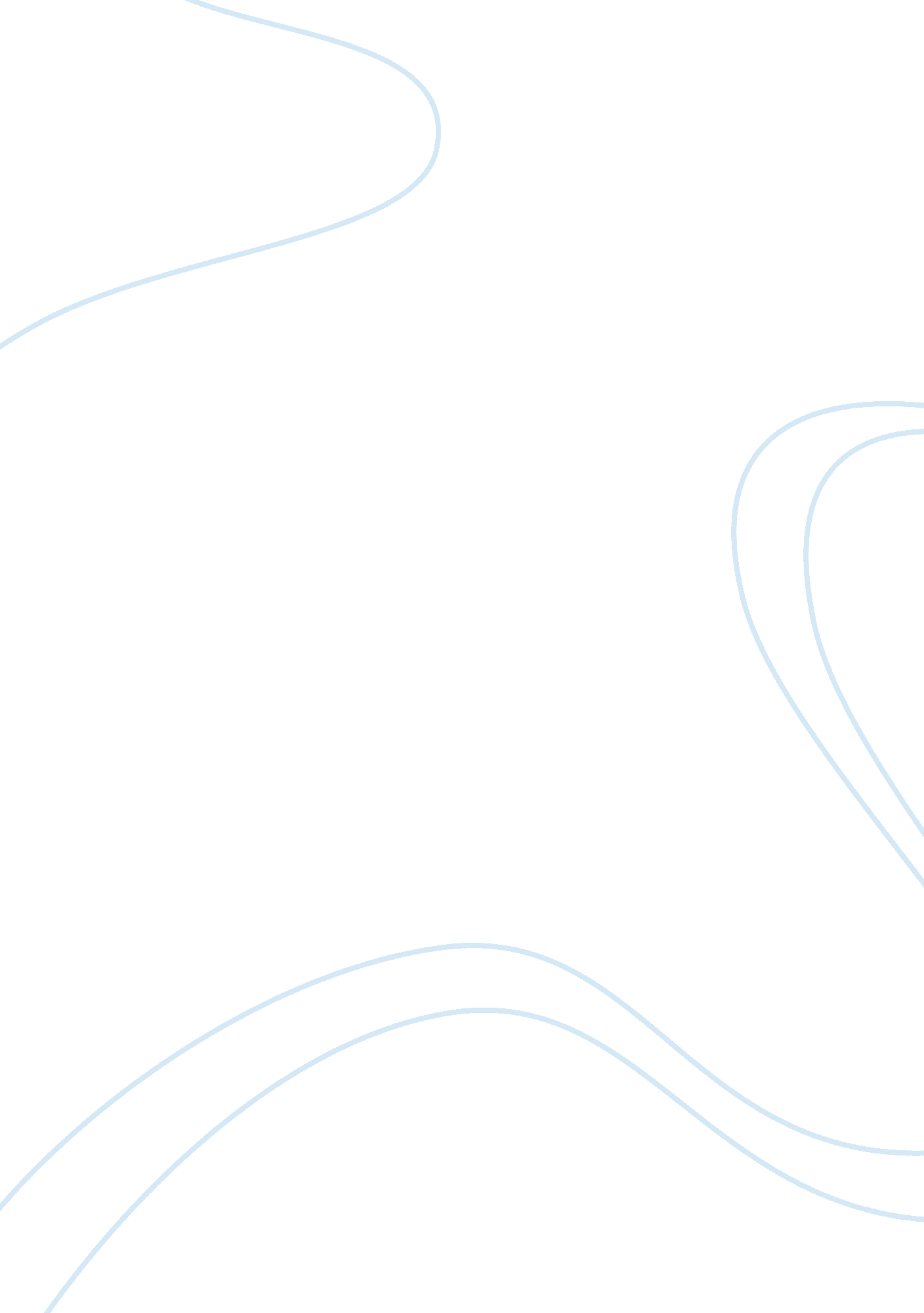 Investigating high-technology computer crimesTechnology, Information Technology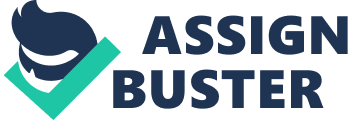 Data from the Bureau of Justice Assistance shows a general trend in increasing incidence of computer crimes over the past decade. Even though the incidence reduced in the year 2010, following its peak in the year 2009, an increase from the year 2010 to the year 2011 shows suggest continuity of the increasing trend. This is also valid because a similar trend occurred between the years 2005 and 2006 before regaining the increasing trend (Bureau of Justice Assistance, 2011). The decision by the Attorney General’s to establish computer crime as a priority for the justice agency also means that the crime is becoming more significant than other types of crimes (Offices of the United States Attorneys, n. d.). 
Three different types of cybercrime that I am aware of are “ cyber trespass,” “ cyber theft,” and “ cyber violence” (Cornelius and Hermann, 2011, p. 21, 22). Cyber trespass involves real or virtual access of a person’s computer, causing damage such as accessing information from the computer or introducing a virus into the computer. 